Акция "Контролируем давление - продлеваем жизнь!" прошла на базе филиала КУП «Могилевоблдорстрой - ДРСУ-199»В среду 19 октября 2022 года на базе филиала КУП «Могилевоблдорстрой - ДРСУ-199» среди работников предприятия состоялась акция "Контролируем здоровье - продлеваем жизнь!". В ходе акции проводилось измерение артериального давления, массы тела, индекса массы тела, консультация врача-терапевта УЗ "Осиповичская ЦРБ" Ждановской В.А. Организован мастер-класс по измерению артериального давления, ознакомление участников акции с тестом по распознаванию инсульта (Face Arm Speech test «лицо – рука – речь»), анкетирование участников акции по факторам риска неинфекционных заболеваний, раздача информационно-образовательного материала по вопросам профилактики болезней системы кровообращения. А также в рамках акции работники предприятия имели возможность сделать прививку против инфекции COVID-19 и гриппа. Инструктор-валеолог УЗ "Осиповичский райЦГЭ"  Пересыпкина Т.В. в групповых беседах рассказала о пользе вакцинации, сроках проведения бустерной вакцинации, ответила на все вопросы участников мероприятия.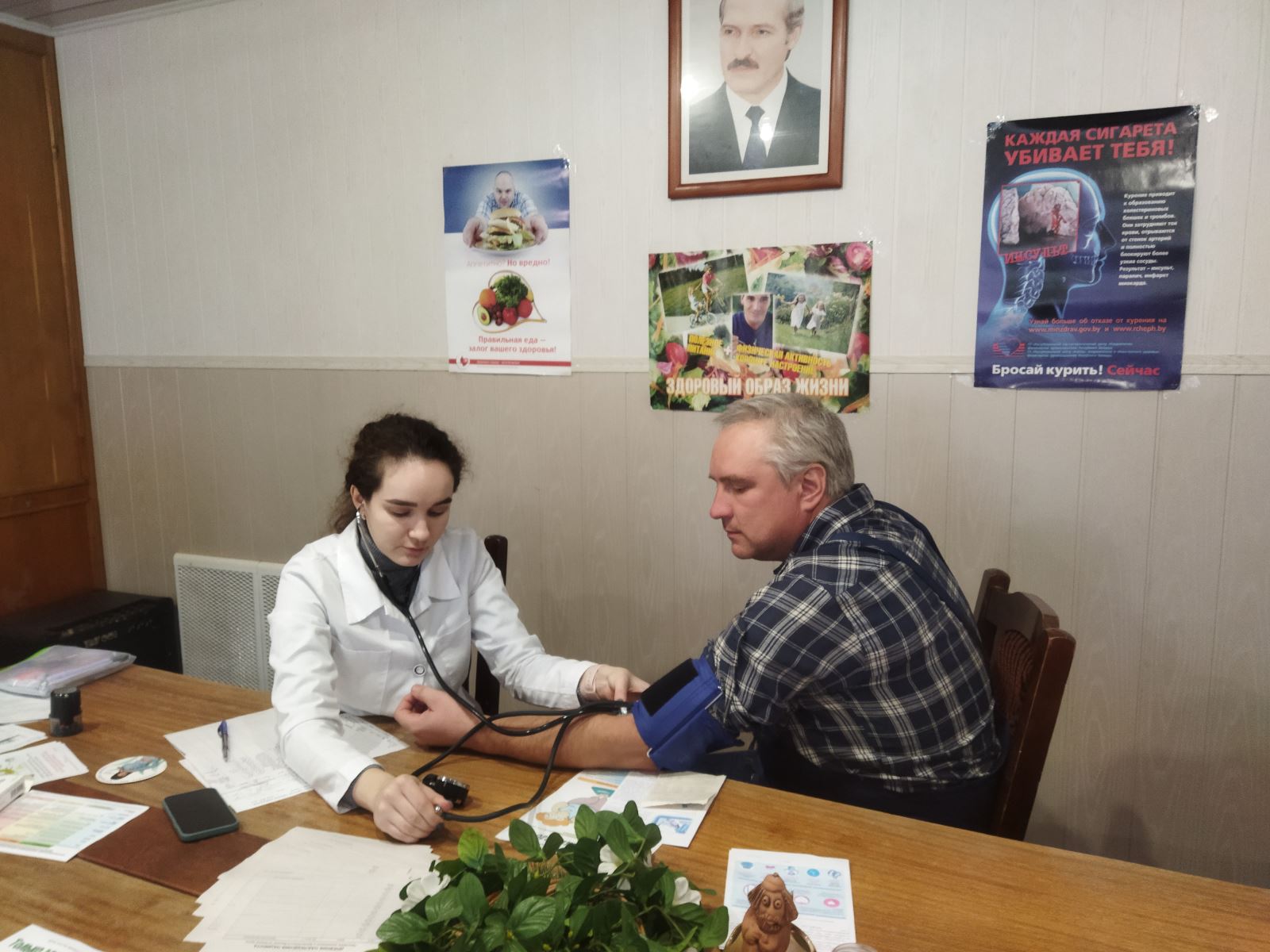 